COLOMBIA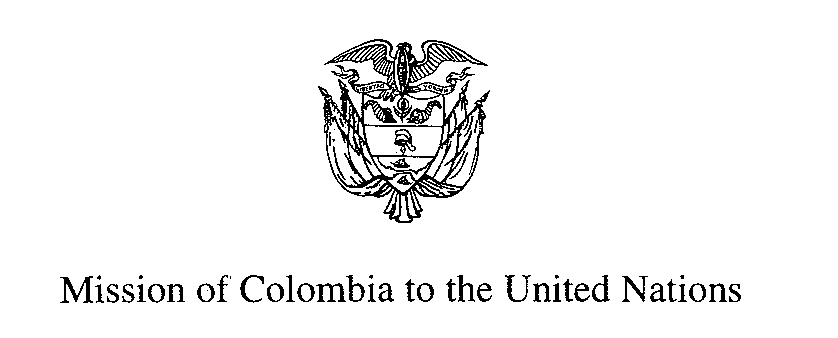 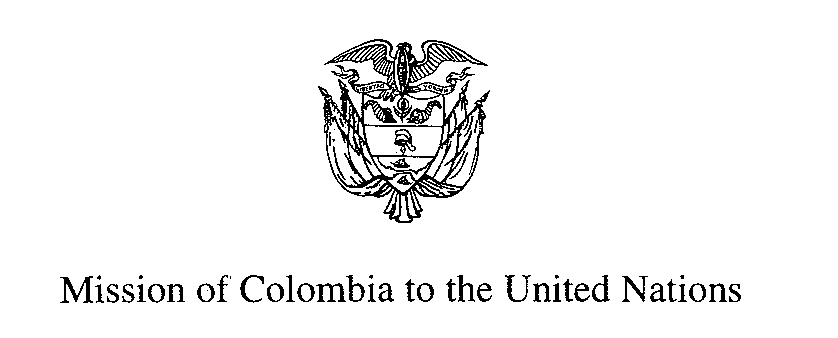 IntervenciónS.E. Embajador Miguel Camilo RuízRepresentante Permanente Alterno de Colombia 71º Periodo de Sesiones de la Asamblea GeneralTercera Comisión Tema 65 (a,b): Derechos de los Pueblos IndígenasNueva York, 17 de octubre de 2016Favor verificar con el discurso pronunciadoMi delegación se une a las declaraciones realizadas por la República Dominicana en nombre de la CELAC y por México en nombre del Grupo de Amigos de los Pueblos Indígenas. Colombia celebra el trabajo de las Naciones Unidas relacionado con el reconocimiento y protección de los derechos de los Pueblos indígenas, y reitera su apoyo a las reformas que signifiquen  acciones positivas para una mayor participación  de estos pueblos dentro de la organización. Con este objetivo, consideramos necesario trabajar en la definición de objetivos precisos frente a la realidad y las necesidades de los pueblos indígenas, para avanzar en la definición de estrategias que fortalezcan otras formas  participación y diálogo. Gracias al avance en la legislación colombiana, y frente a la necesidad de preservar y garantizar el derecho a la autonomía de los pueblos indígenas, las comunidades cuentan con decretos autonómicos que los facultan para asumir la administración de los recursos en materia de salud, educación, agua potable y saneamiento básico. Como resultado de esta normatividad, actualmente 22 pueblos indígenas administran sus servicios educativos. De igual manera, se establecieron los mecanismos para la efectiva protección y seguridad jurídica de territorios ocupados o poseídos ancestralmente por los pueblos indígenas. Estos avances normativos tienen un impacto en el  29,6% del territorio nacional que es de propiedad indígena, con la esperanza de que los 748 resguardos legalmente constituidos, en su autonomía y de manera voluntaria, puedan ejercer y activar los derechos consagrados en esta normatividad.  Es un paso histórico porque avanzamos hacia la conformación de entidades territoriales indígenas haciendo efectivo el reconocimiento de sus derechos. Hemos avanzado en la adopción de una política lingüística, cuyos ejes fundamentales son salvaguardar y visibilizar el patrimonio lingüístico de Colombia, donde junto con el español coexisten 65 lenguas nativas, reconocidas como lenguas oficiales en sus territorios. En desarrollo de esta política se ha logrado la traducción a lenguas nativas, de importantes documentos de normatividad. Con el fin de avanzar en el empoderamiento de la mujer indígena y reconociendo su vulnerabilidad por el conflicto armado, hemos desarrollado acciones de capacitación y formación dirigidas a mujeres indígenas de distintos pueblos y regiones, con estrategias de liderazgo y empoderamiento.Señora Presidenta,En mi país,  la promoción y atención de los derechos fundamentales de las poblaciones indígenas, en el marco de los espacios constituidos, es garantía de la participación efectiva de las comunidades en las decisiones que los afectan de manera directa.En el ejercicio del derecho a la participación y la consulta,  se debe destacar el proceso de consulta frente a la Ley de Víctimas y Restitución de Tierras, que ha concentrado todos los esfuerzos del Gobierno del Presidente Juan Manuel Santos Calderón, con el objetivo de reparar a las víctimas del conflicto armado y restituir sus tierras. Esto significa un enfoque diferencial, en particular, en lo relativo a las  medidas de atención, asistencia y reparación para los pueblos indígenas. Colombia, en el marco de lo acordado en la Agenda 2030 para el Desarrollo Sostenible, está comprometida con el espíritu de la misma de no dejar a nadie atrás. Por esta razón, considera de gran relevancia empoderar a los pueblos indígenas  y hacerlos sus beneficiarios, superando todas aquellas condiciones que en algunos casos los hacen vulnerables y marginalizados. En este sentido, con el propósito de que el cumplimiento de los Objetivos de Desarrollo Sostenible beneficie a todos los sectores de la sociedad, y especialmente a los más rezagados, consideramos necesario realizar acciones y tomar medidas eficaces y focalizadas, que permitan a los pueblos indígenas hacer parte de este proceso transformador para lograr así una verdadera inclusión social e igualdad dentro de los países.Colombia es consciente de la trascendencia histórica que representa la protección y garantía de los derechos de los pueblos indígenas. Nuestro país enfrenta  inmensos retos, el más importante, el de alcanzar la paz, una paz con equidad y justicia social, teniendo como principal desafío la inclusión y la lucha por erradicar la pobreza. Estamos trabajando para asegurar que nuestros pueblos indígenas también sean partícipes de estos cambios.Muchas gracias, 